1.Назви кольори тварин англійською.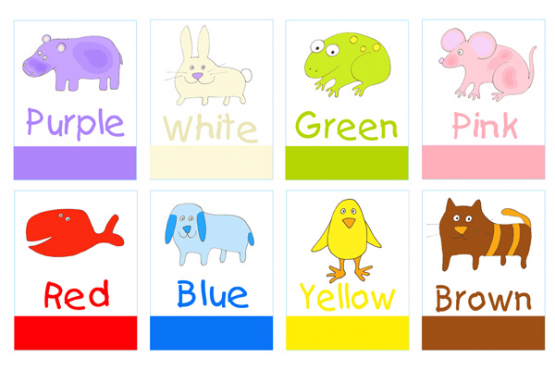 2.Прочитай речення:A dog is blue.[е дог із блу]Собака синя.A cat is brown.[е кет із браун]Кіт коричневий.A frog is green.[е фрог із грін]Жаба зелена.A rabbit is white.[е ребіт із вайт]Кролик білий. Скажи сам:A whale is…[е вейл із…] Кит….(назвати колір)A mouse is…[е маус із…]Миша….(назвати колір)3. Вивчи нові літери(прочитай, як вони називаються і звук, який дають) Запам’ятай жест для кожної літери. Прочитай слова під кожною літерою.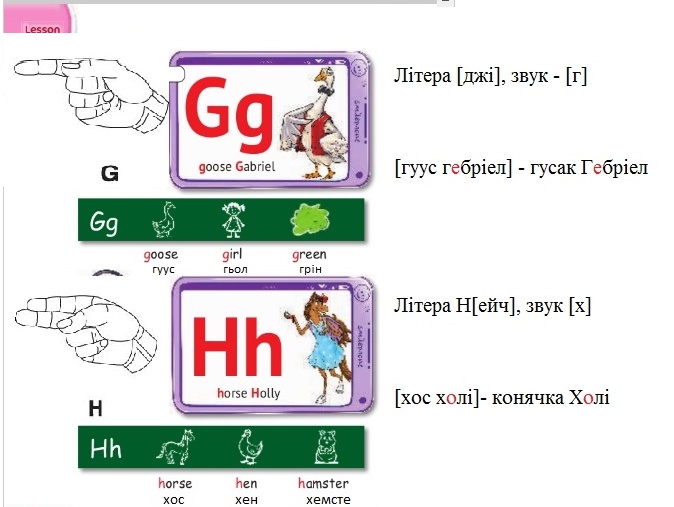 4. Пропиши літери і слова як на малюнку.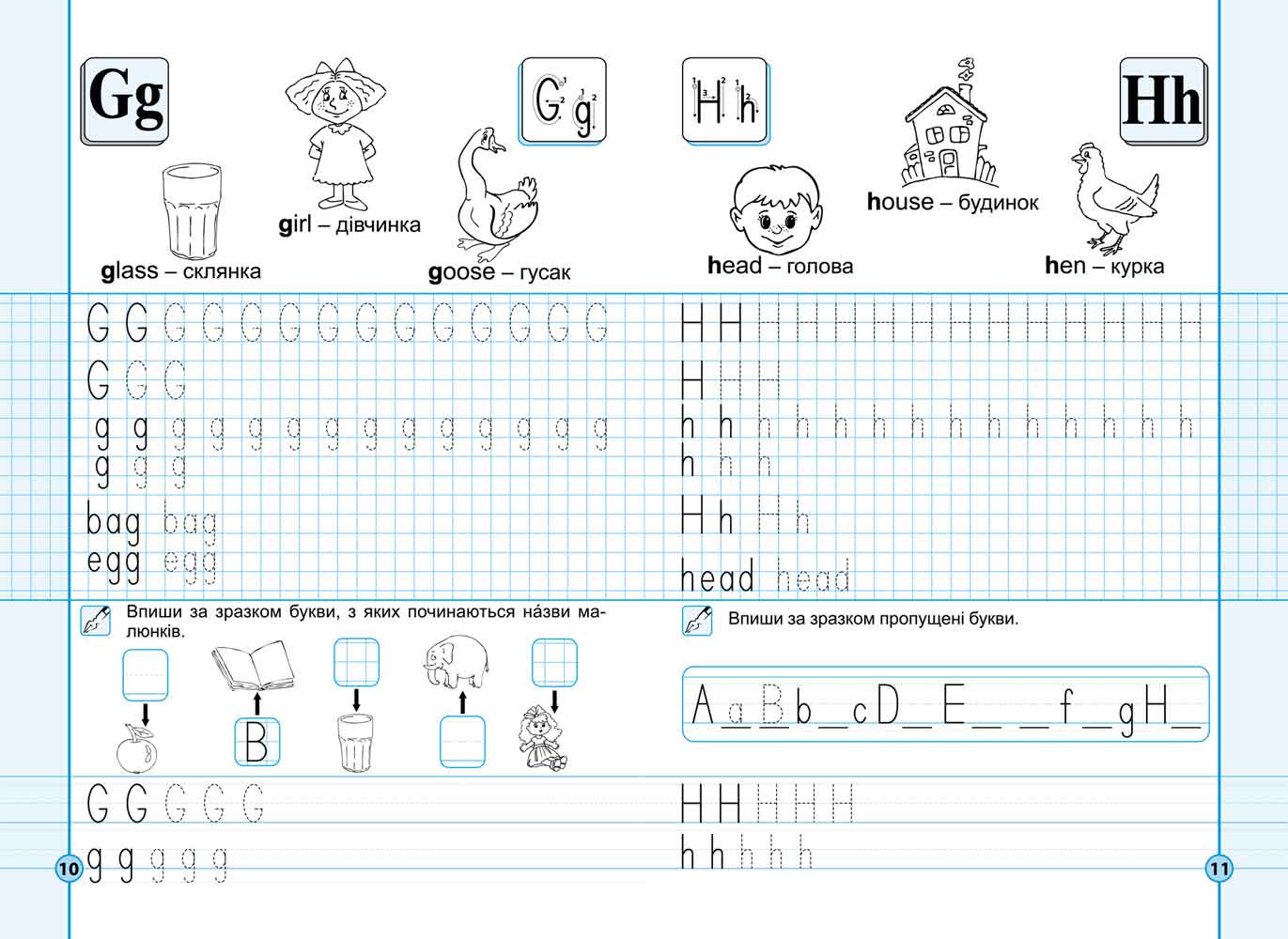 bag[бег]сумка, портфельegg[ег] яйцеhead[хед] голова